Развитие речи. Нарваткина И.В. 6-12 гр.,12 мая 2020 г.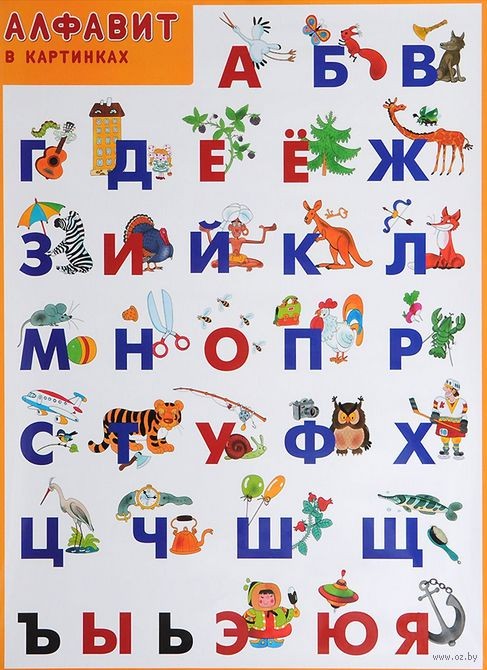 Звук [а], буква А.(Повторение изученного.). 1.Выделить звук [а] из слова АИСТ. Какой звук произносим и слышим в начале слова? ([а]). 2.Характеристика звука. (Гласный, т. к. он тянется и поётся.) 3.Работа над произношением. (Открываем широко ротик и поём :ааааа.). 4.Повторить стих про букву А: Вот два столба наискосок, А между ними - поясок! Найти место буквы в алфавите. 5.Повторить алфавит. 6.Отгадать загадки: Зелёненький, полосатенький, А в серёдке сладенький. (Арбуз). Не позавидуешь работе Стоять весь день ногой в болоте И ловить в нём наугад Длинным клювом лягушат. (Аист). В буйном море - океане Рыба страшная живёт. У неё большой живот, Пасть с ужасными клыками. (Акула). 7.Раскрасить картинку. (Букву А раскрасить красным цветом. Гласные раскрашиваем красным).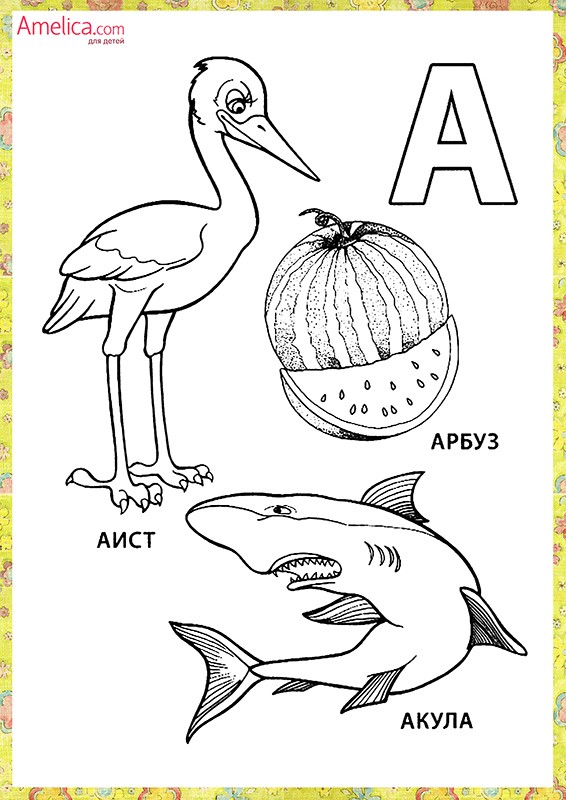 